Воспитанники и родители нашего детского сада приняли участие в городском конкурсе «Поэзия национального костюма» и заняли почетное 3 место! Целью конкурса стало сохранение и развитие этнокультурного многообразия народов России, формирование общенациональной и этнической идентичности. Поздравляем наших победителей и желаем дальнейших творческих побед!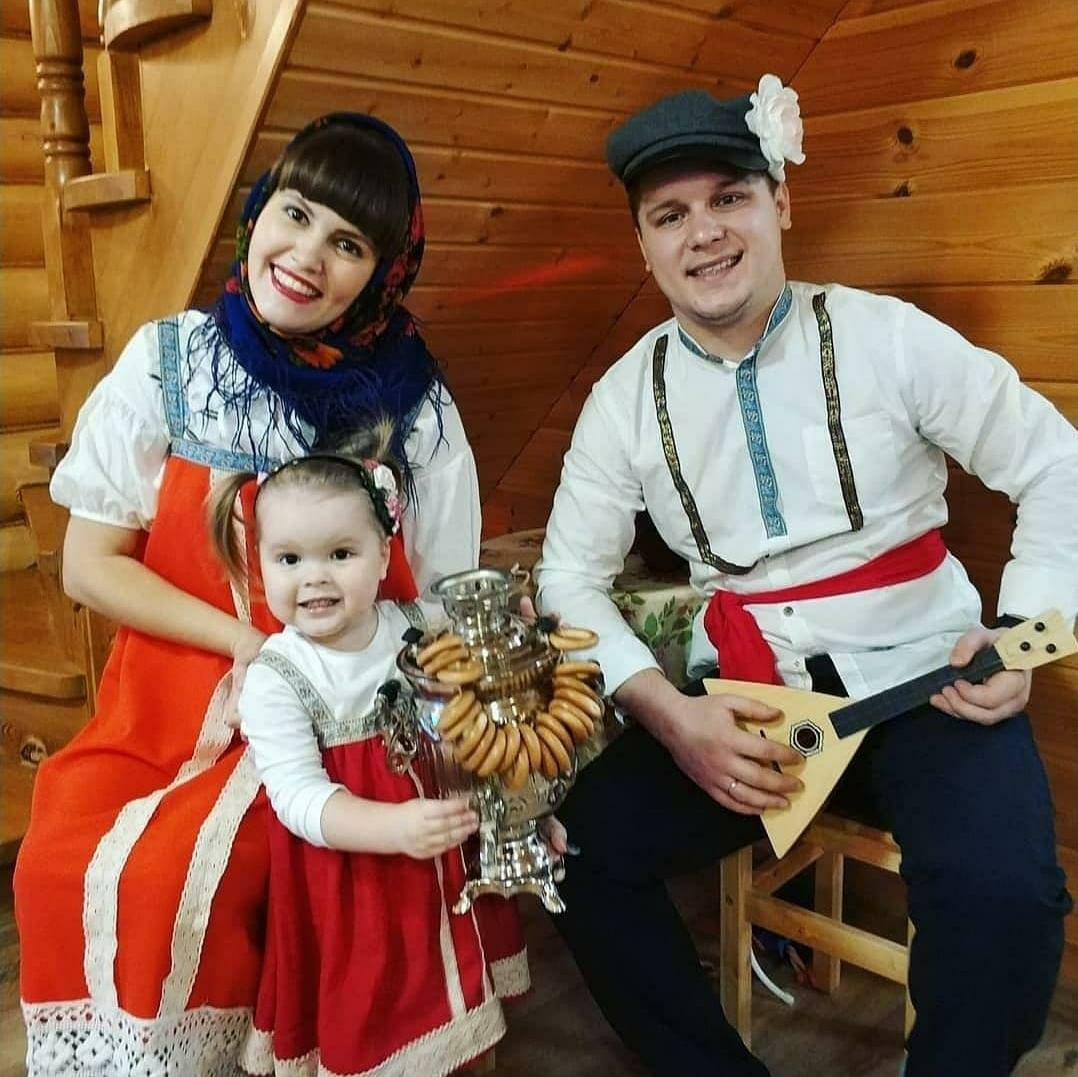 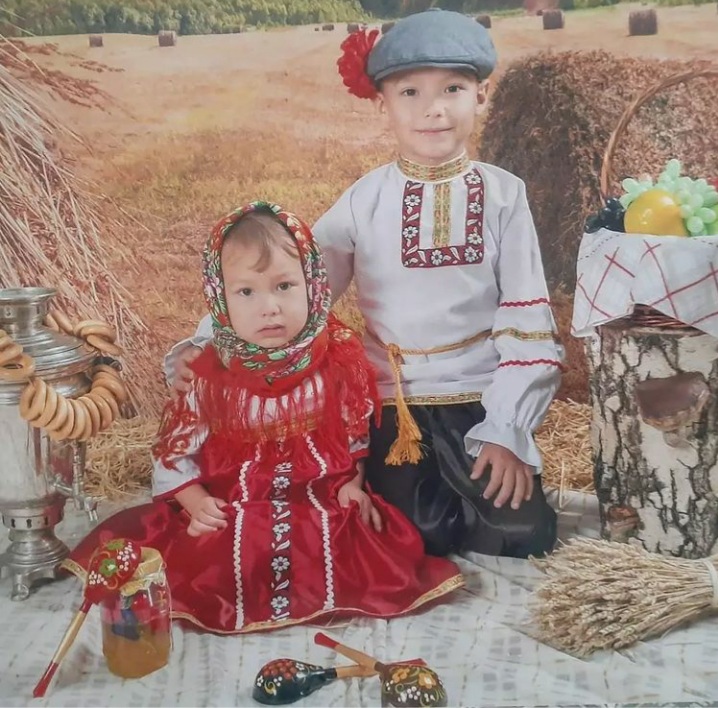 